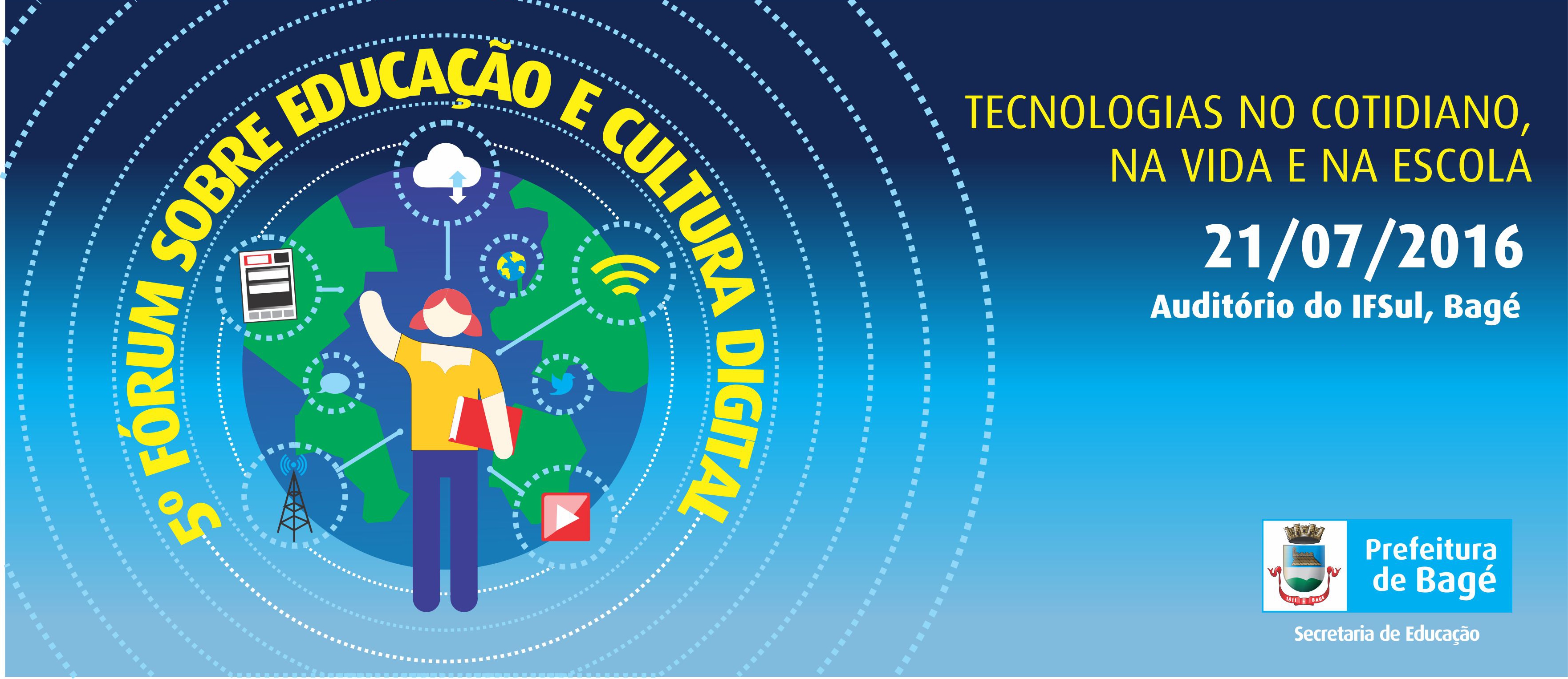 FORMULÁRIO PARA SUBMISSÃO DETRABALHOS PARA COMUNICAÇÃO ORALAutor:Co-autor:Co-autor:Resumo do trabalhoNome do autor: Cristiane da Cunha AlvesNome do autor: Cristiane da Cunha AlvesE-mail: crisalves1917@hotmail.comTelefone: (53) 99250811Instituição: Universidade Federal do Pampa – Campus – Dom PedritoInstituição: Universidade Federal do Pampa – Campus – Dom PedritoVínculo Institucional: estudanteVínculo Institucional: estudanteNome do autor: Debora Müller CorreaNome do autor: Debora Müller CorreaE-mail: debora-prof2011@hotmail.comTelefone: (53) 99476115Instituição: Escola Municipal de Ensino Fundamental Professor Bernardino TatúInstituição: Escola Municipal de Ensino Fundamental Professor Bernardino TatúVínculo Institucional: professoraVínculo Institucional: professoraNome do autor: Diovana Santos dos SantosNome do autor: Diovana Santos dos SantosE-mail: santosdiovana71@mail.comTelefone: (53) 99653904Instituição: Universidade Federal do Pampa – Campus – Dom Pedrito Instituição: Universidade Federal do Pampa – Campus – Dom Pedrito Vínculo Institucional: estudanteVínculo Institucional: estudanteTítulo: Plantas Toxicas: construção de um herbário virtual para o ensino de Ciências Palavras-chave: Plantas Tóxicas; TIC; Herbário Virtual; Oficina PedagógicaResumo: O presente trabalho tem como objetivo apresentar os resultados obtidos em uma oficina pedagógica desenvolvida com alunos do ensino fundamental de uma escola do município de Dom Pedrito – RS. A oficina foi aplicada por uma discente da Universidade Federal do Pampa – Campus – Dom Pedrito, esta integra o Programa Institucional de Bolsa a Iniciação à Docência – PIBID na escola. Tendo com proposta desenvolver o tema plantas tóxicas, a atividade realizada foi construção de um herbário virtual, onde os alunos foram organizados em grupos e cada equipe ficou responsável por pesquisar três tipos de plantas que são tóxicas, além do nome científico, sintomas e tratamento, características que a planta pode causar ao ser humano.